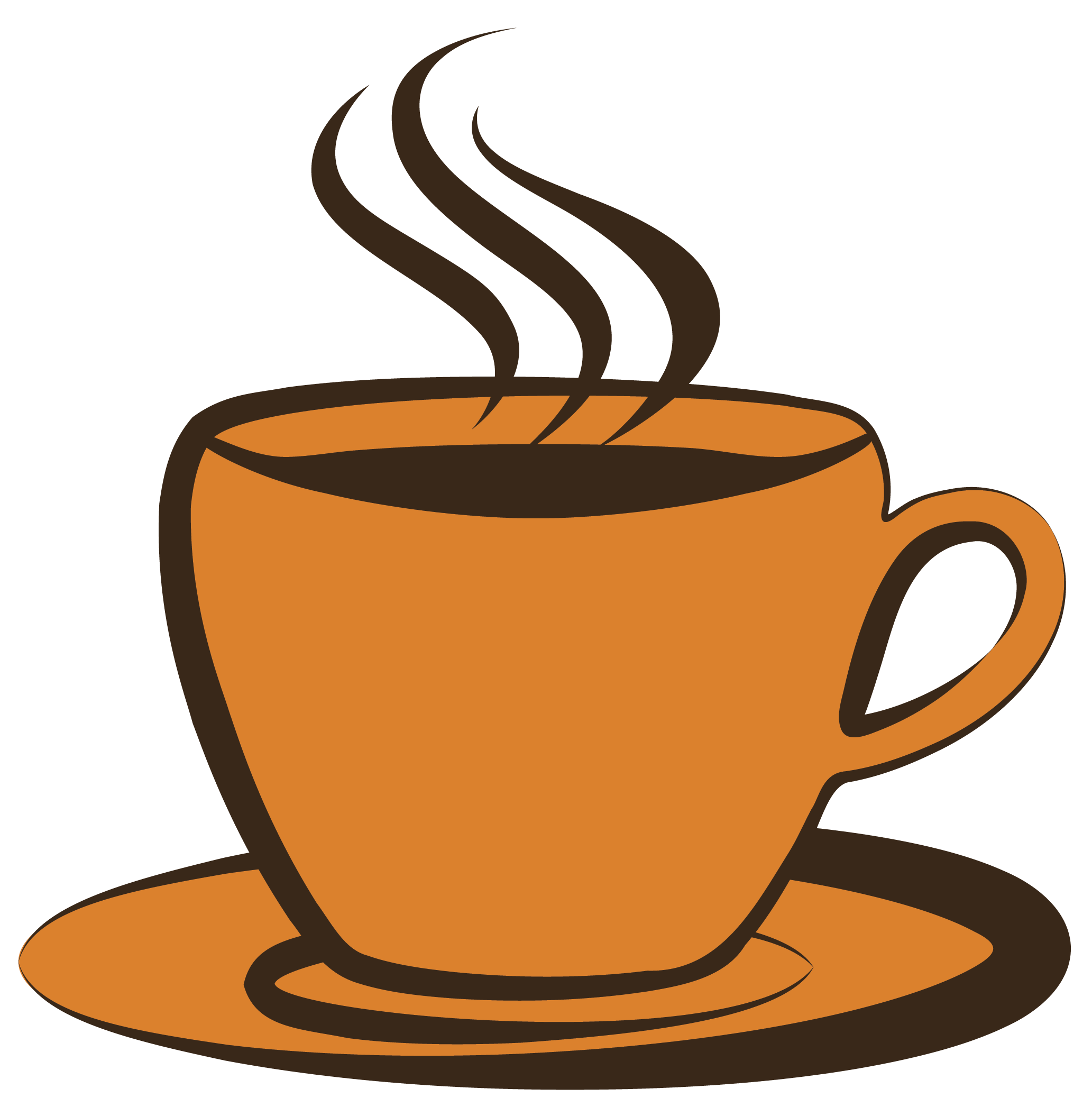 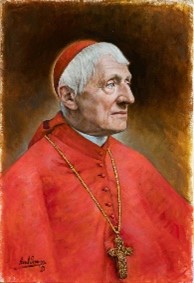 Wednesdays 12.00 – 2.00 p.m.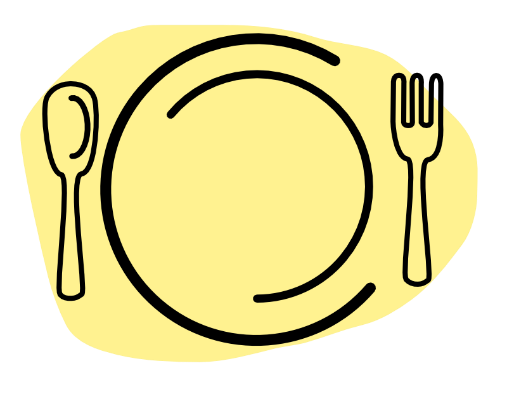 Parish Office: 01524 410501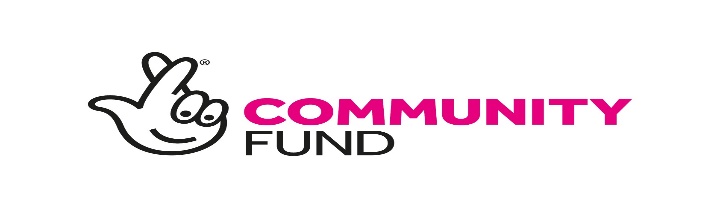 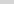 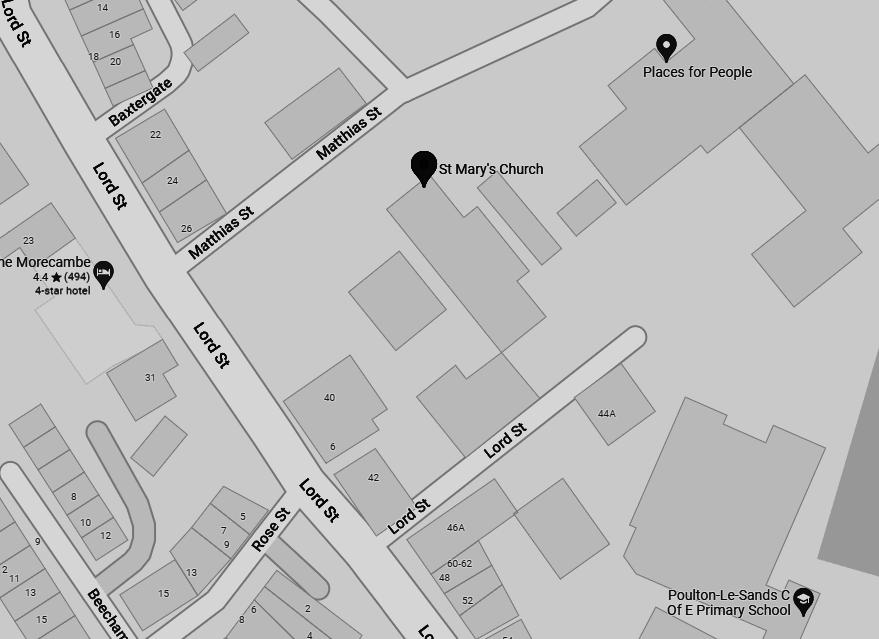 